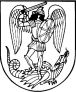 Joniškio rajono savivaldybės
TARYBASPRENDIMASdėl MOKESČIO UŽ VAIKŲ, UGDOMŲ PAGAL IKIMOKYKLINIO IR PRIEŠMOKYKLINIO UGDYMO PROGRAMAS, IŠLAIKYMĄ JONIŠKIO RAJONO SAVIVALDYBĖS ŠVIETIMO ĮSTAIGOSE TVARKOS APRAŠO PATVIRTINIMO2019 m. rugpjūčio 29 d.  Nr. T-183JoniškisVadovaudamasi Lietuvos Respublikos vietos savivaldos įstatymo 6 straipsnio 10 punktu, 18 straipsnio 1 dalimi, Lietuvos Respublikos švietimo įstatymo 70 straipsnio 11 dalimi, Joniškio rajono savivaldybės taryba nusprendžia:1.Patvirtinti Mokesčio už vaikų, ugdomų pagal ikimokyklinio ir priešmokyklinio ugdymo programas, išlaikymą Joniškio rajono savivaldybės švietimo įstaigose tvarkos aprašą (pridedama). 2. Pripažinti netekusiu galios Joniškio rajono savivaldybės tarybos 2009 m. liepos 16 d. sprendimą Nr. T-180 „Dėl užmokesčio už vaikų išlaikymą ikimokyklinėse įstaigose“ su visais pakeitimais ir papildymais. 3. Nustatyti, kad šis sprendimas įsigalioja nuo 2019 m. rugsėjo 2 d. Savivaldybės meras					Vitalijus Gailius